ECOLE  DES  HAUTES  ETUDES  COMMERCIALES4 ème SERIE D'EXERCICESThème : Budget des approvisionnements.Objectif : Présentation de budget des approvisionnements.Exercice 01 : [ extrait d'examen ]Une entreprise industrielle fabrique et commercialise un produit P à partir de deux matières premières M1 et M2, les prévisions de vente (en quantité) pour l'année (N+1) sont comme suit :Les prix (vente / achat) :Le prix de vente est estimé à 320 DA avec une augmentation de 25 % à partir de 01/07/N+1.Le prix d'achat de chacune des matières premières M1 et M2 est respectivement 45 DA et 30 DA.La politique de stockage :Produit fini : l'entreprise conserve à la fin de chaque trimestre une quantité de 30 % de prévision de vente du trimestre prochain, le stock au 31/12/N était de 525 unités, et estimé au 31/12/N+1 à 405 unités.Matières premières : l'entreprise conserve au début de chaque trimestre une quantité de 20 % de prévision de la matière première nécessaire à consommer du trimestre en question, le stock au 31/12/N+1 est estimé à 1100 unités de M1 et à 900 unités de M2.La composition du produit :La production d'une unité de P nécessite 3 unités de M1 et 2 unités de M2.Travail à faire :Elaborez le budget prévisionnel des ventes.Elaborez le budget prévisionnel de production (en volume).Elaborez le budget prévisionnel des approvisionnements.Exercice 02 : [ extrait d'examen ]L'entreprise GB fabrique et commercialise un produit P à partir de la matière première M, les ventes réalisées (en quantité) au cours de l'année (N) ont été comme suit :Pour l'année prochaine (N+1) on s'attend à une progression des ventes de 25 %, et cela par rapport à la même période de l'année précédente.Les prix (vente / achat) :Le prix de vente unitaire est estimé à 520 DA (HT) avec une augmentation de 15 % à partir du 01/07/N+1.Le prix d'achat d'une unité de la matière première M est 100 DA (TTC) avec une augmentation de 20 % à partir du troisième trimestre N+1.La politique de stockage :Produit fini : l'entreprise conserve à la fin de chaque trimestre une quantité de 30 % de prévision de vente du trimestre prochain, le stock au 31/12/N+1 est estimé à 950 unités.Matière première : l'entreprise conserve au début de chaque trimestre une quantité de 20 % de prévision de la matière première nécessaire à consommer du trimestre en question, le stock au 31/12/N+1 est estimé à 1500 unités.  Informations complémentaires :La production d'une unité de P nécessite 2,5 unités de M.Le taux de la TVA appliqué est le taux normal 17 %.Travail à faire :Niveau : 3ème année 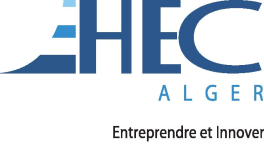 Module : Gestion BudgétaireSpécialité : ManagementEquipe pédagogique :Groupe : 2KHERRI  AbdenacerAnnée académique : 2011/2012BENYEKHLEF  Faiza1er Trimestre2ème Trimestre3ème Trimestre4ème TrimestreAnnée (N+1)P175022502450185083001er Trimestre2ème Trimestre3ème Trimestre4ème TrimestreAnnée (N)Ventes2800264027203040112001. Elaborez le budget prévisionnel des ventes.2. Elaborez le budget prévisionnel de production (en volume).3. Elaborez le budget prévisionnel des approvisionnements.